SRIJEDA, 13.5.2020.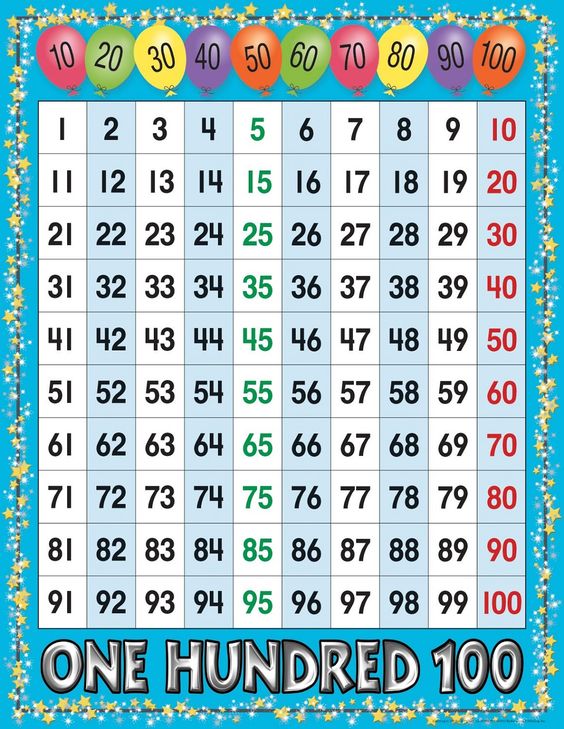 -	+ODUZMI POMOĆU BROJEVNE CRTE:80 - 5 =80 - 7 =80 - 9 =80 - 1 =80 - 0 =80 - 4 =80 - 6 =80 - 8 =80 - 2 =80 - 3 =